ВКЛАДКА НА САЙТЕ УНИВЕРСИТЕТА Состав сборной команды университетапо ВОЛЕЙБОЛУ (девушки)IX летняя Универсиада МСХ РФ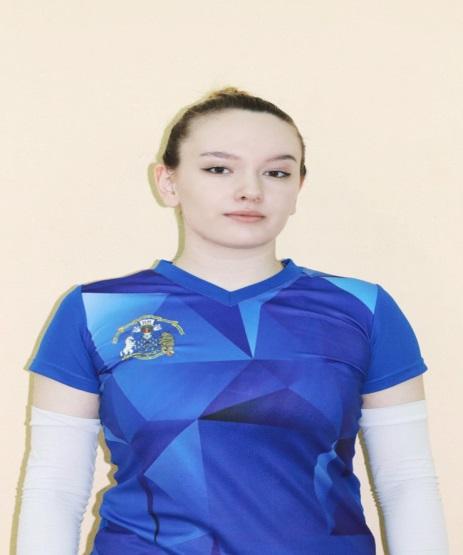 ФИО - Боловина Анастасия СергеевнаДата рождения 19.04.2002Факультет - Факультет Ветеринарной Медицины и Технологии Животноводства(ФВМиТЖ)3 курс 8 группаФорма обучения бюджет  (бюджет, коммерция)Направление подготовки Зоотехния Спортивное звание, спортивный разряд - КМСПриказ о зачислении № 3-762 дата 24.08.2020 (PDF-файл, ссылка и т.п.)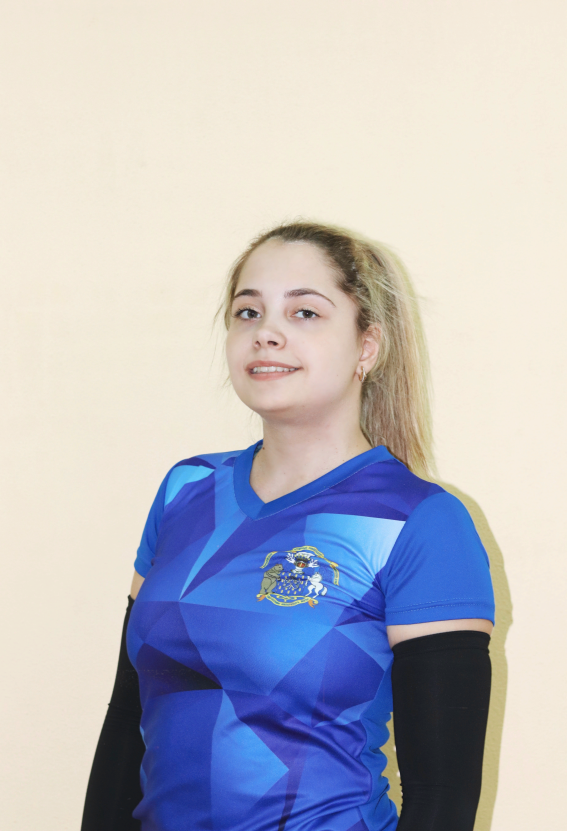 ФИО  Семыкина Алина ВладимировнаДата рождения 06.07.2001Факультет - Экономический4 курс 7 группаФорма обучения  бюджет  (бюджет, коммерция)Направление подготовки Прикладная информатикаСпортивное звание, спортивный разряд - КМСПриказ о зачислении № 3-688 дата 03.08.2019 (PDF-файл, ссылка и т.п.)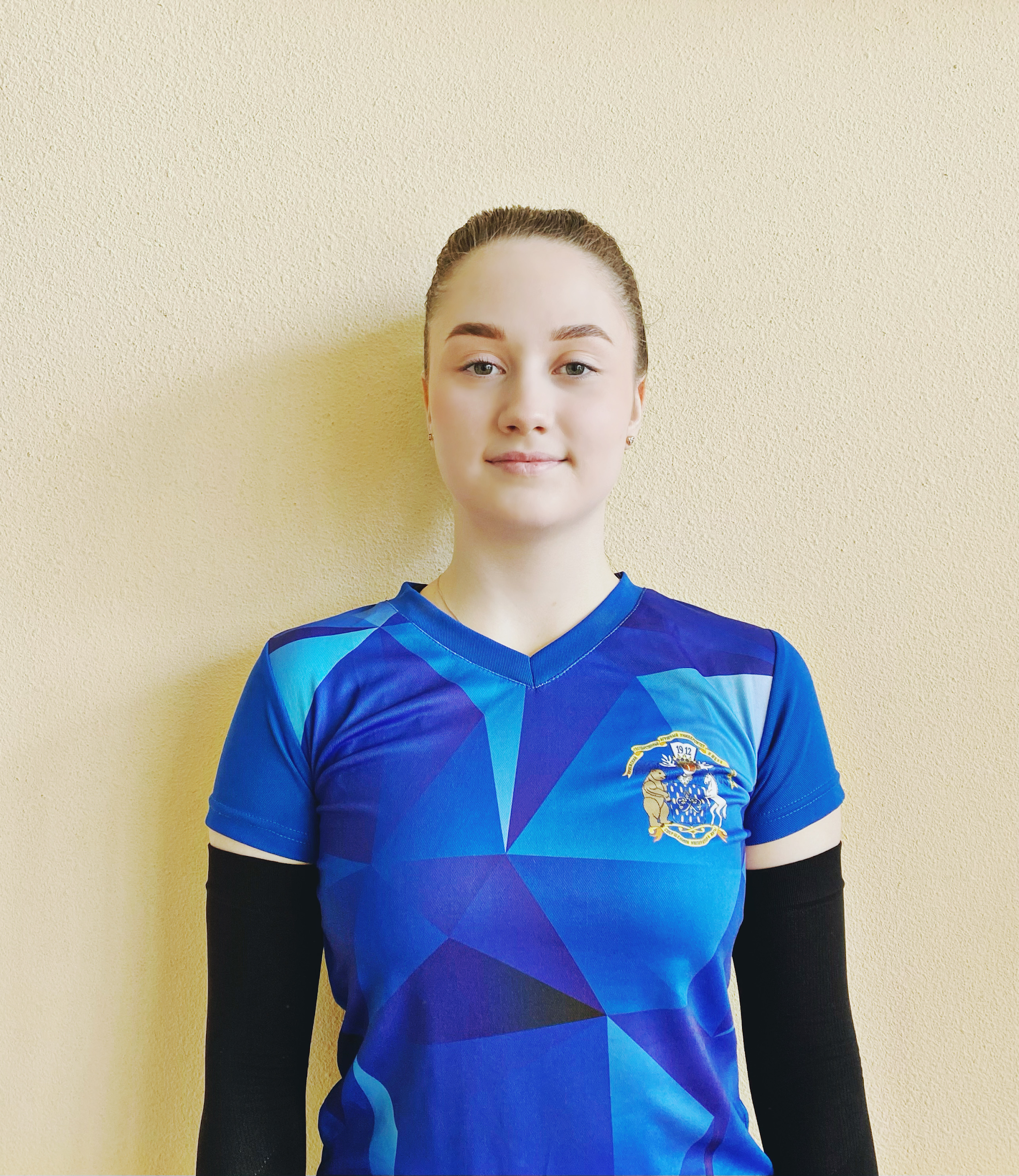 ФИО  Исакова Дарья СергеевнаДата рождения 21.04.2003Факультет - Экономический3 курс 13 группаФорма обучения  коммерция (бюджет, коммерция)Направление подготовки Государственное и муниципальное управление (ГМУ)Спортивное звание, спортивный разряд – 2 разрядПриказ о зачислении № 3-845 дата 10.08.2020 (PDF-файл, ссылка и т.п.)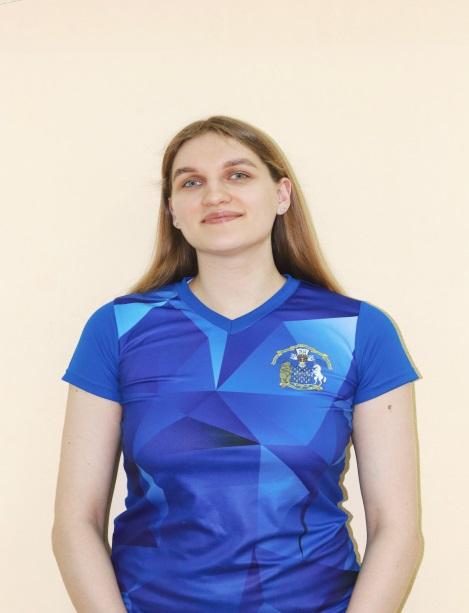 ФИО Гребенникова Анастасия АлексеевнаДата рождения 15.02.1998Факультет – Агрономии, агрохимии и экологии4 курс 3 группаФорма обучения бюджет  (бюджет, коммерция)Направление подготовки СадоводствоСпортивное звание, спортивный разряд - КМСПриказ о зачислении № 3-790 дата 03.08.2017Приказ об отчислении № 3-600 дата 01.07.2019Приказ о восстановлении № 3-784 дата 31.08.2020 (PDF-файл, ссылка и т.п.)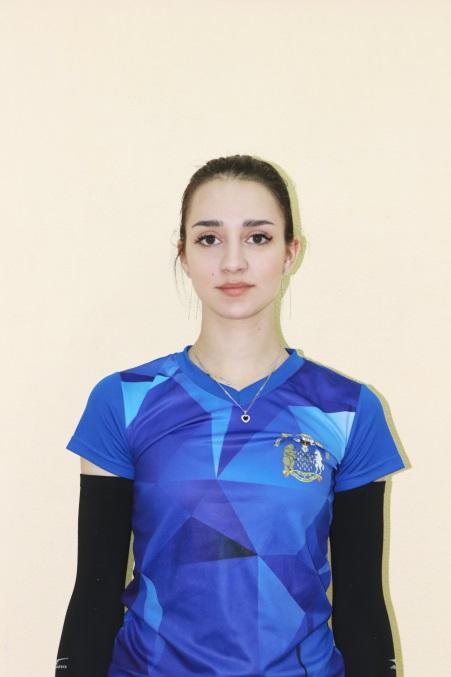 ФИО Никитина Евгения ЕвгеньевнаДата рождения 21.02.2002Факультет - Факультет Ветеринарной Медицины и Технологии Животноводства(ФВМиТЖ)3 курс 1(б) группаФорма обучения  бюджет (бюджет, коммерция)Направление подготовки ВетеринарияСпортивное звание, спортивный разряд – 1 взрослыйПриказ о зачислении № 3-760 дата 28.08.2020(PDF-файл, ссылка и т.п.)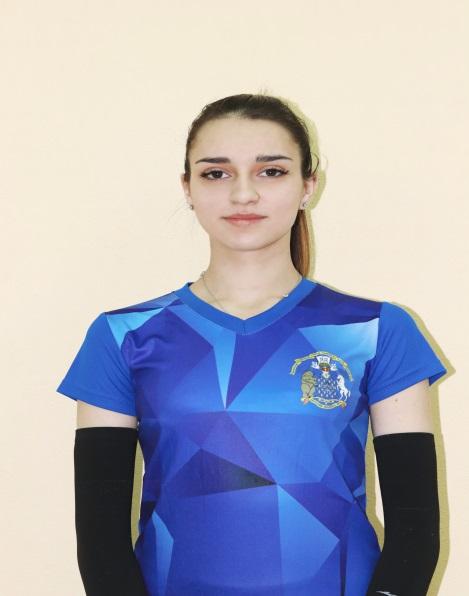 ФИО  Никитина Ксения ЕвгеньевнаДата рождения 21.02.2002Факультет - Факультет Ветеринарной Медицины и Технологии Животноводства(ФВМиТЖ)3 курс 1(б) группаФорма обучения  бюджет (бюджет, коммерция)Направление подготовки ВетеринарияСпортивное звание, спортивный разряд - 1 взрослыйПриказ о зачислении № 3-760  дата 28.08.2020 (PDF-файл, ссылка и т.п.)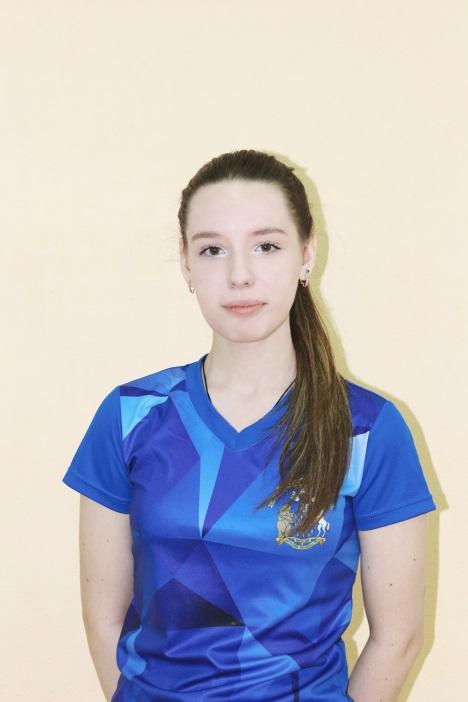 ФИО  Боханова Анна СергеевнаДата рождения 17.07.2002Факультет - Факультет Ветеринарной Медицины и Технологии Животноводства(ФВМиТЖ)3 курс 2 группаФорма обучения  коммерция (бюджет, коммерция)Направление подготовки ВетеринарияСпортивное звание, спортивный разряд – 1 юношеский разрядПриказ о зачислении № 3-745 дата 10.08.2020 (PDF-файл, ссылка и т.п.)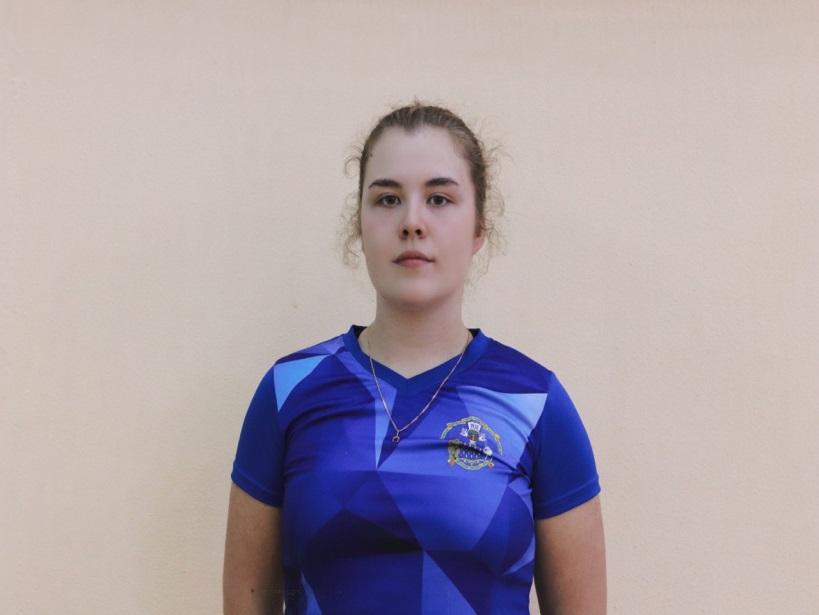 ФИО Попова Мария СергеевнаДата рождения 11.01.2004Факультет - Факультет Ветеринарной Медицины и Технологии Животноводства(ФВМиТЖ)2 курс 2 группа Форма обучения  бюджет  (бюджет, коммерция)Направление подготовки ВетеринарияСпортивное звание, спортивный разряд - нетПриказ о зачислении № 3-860 дата 08.08.2021 (PDF-файл, ссылка и т.п.)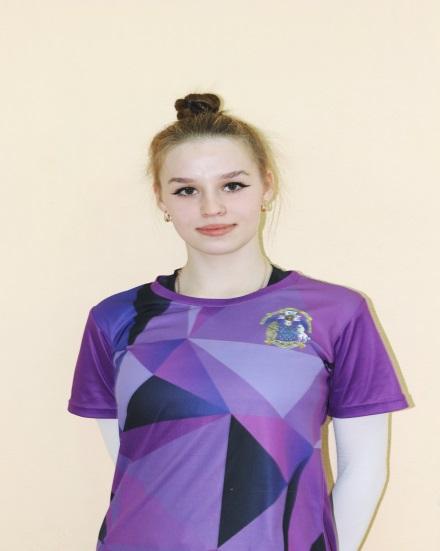 ФИО  Квасова Альбина ВикторовнаДата рождения 06.11.2004Факультет - Гуманитарно-правовой1 курс 3 группаФорма обучения  коммерция (бюджет, коммерция)Направление подготовки ЮриспруденцияСпортивное звание, спортивный разряд – 3 взрослыйПриказ о зачислении № 3-891 дата 12.08.2022 (PDF-файл, ссылка и т.п.)